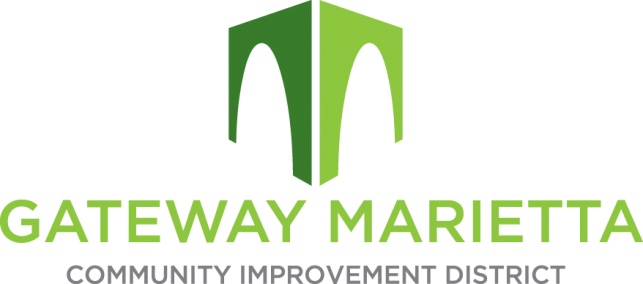 GMCID Board MeetingTuesday, March 19, 202411:30 AM1850 Parkway Place Suite 520Marietta, GA  30067Caroline Whaley is inviting you to a scheduled Zoom meeting.Topic: March GMCID Board MeetingTime: Mar 19, 2024 11:30 AM Eastern Time (US and Canada)Join Zoom Meetinghttps://us02web.zoom.us/j/85248550515?pwd=U3RXajc4YnQxYlJ1a3NTNVZxY09VZz09Meeting ID: 852 4855 0515Passcode: 596422Call to OrderOath of OfficeApprove Minutes of December, 1, 2023 and January 17, 2024 Board MeetingsFinancial ReportCity UpdateProjects UpdateOther BusinessAdjourn